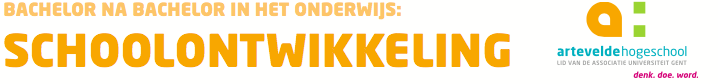 Tool voor schoolontwikkelaars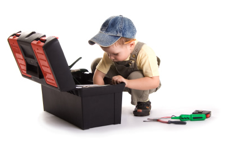 Verbindende Communicatie: Gevoelens & BehoeftenWat is het? Aan de hand van bepaalde aandachtspunten inspireert verbindende kracht om op een duidelijke, effectieve en respectvolle manier te communiceren. Het is de bedoeling dat iedereen zich (h)erkend weet in zijn behoeften en inbreng.Wie of wat heb je nodig? 
Een moeilijke situatie waar onenigheid over is.Eventueel de kaartset ‘Behoeften en gevoelens’. Je kan ook het ‘Wiel van Emoties’ gebruiken.Verbindende vragen: welk gevoel staat nu bij jou op de voorgrond? Welk schijngevoel ligt daaroverheen? Welke behoefte heb je? Welke behoefte denk jij dat de ander heeft? Wanneer kun je het gebruiken? In een moeilijke situatie waar onenigheid over is. In een conflict. Bij coaching van een groep, een duo of een individu.Wat levert het op? Openheid en verbinding. Meer inzicht in de gevoelens die spelen. Communicatie over de behoeftes van de betrokkenen.Waar vind ik meer informatie? Kaartset: http://www.humanmatters.eu/nl/webshop/behoeften-en-gevoelenskaartjesVerbindende communicatie Erwin Tielemans: http://www.humanmatters.eu/nl